High School Sports is the one of the biggest common denominators in leadership, responsibility, communication, and service. The Snohomish County Football Officials Association (SCFOA) is a group of community stewards who donate their time giving back to youth and students in greater Snohomish and King Counties. These officials have created a non-profit organization known as the Hall of Fame, which sponsors an event that recognizes scholar athletes within the area they service. These individuals are awarded with scholarships based on their abilities, not just on the field, but more for contribution within their communities. This event awards five scholarships to selected nominees from coaches and athletic directors. In an effort to grow and develop the annual SCFOA HOF Scholarship program, our association is hosting our 11th annual Golf Tournament to raise money to help increase these awards. We are really looking forward to making this a remarkable event and doing all we can to help scholar athletes throughout our region be successful in life.With a goal of donating over $25,000 in scholarships this year, we need help from people and companies like you! Here are some of the ways you could help:A donation directly to the HOF towards the scholarship fundA sponsorship of a hole at the tournament 	(4) Sponsorship levels available, details on the next pageIn-Kind donations of products or services for our raffle DID YOU KNOW... Fun Facts about the SCFOA Hall of Fame!The HOF was formed in partnership with the SCFOASCFOA HOF Serves 29 Schools throughout Snohomish CountyThe HOF members volunteer with local youth football associations, lead coaches’ clinic and lead continuing education events for rule education58 High School Seniors are nominated each yearThe HOF has doubled the scholarships in the last five yearsOver $300,000 has been awarded in scholarshipsIn 2017 we awarded our first female scholarshipHOF members serve the local community throughout the year working with organizations such as Housing Hope, Leadership Snohomish County, Toys for Tots, United WayWith our 501c3 non-profit organization status, your contributions would be tax deductible and 100% would go towards the youth athletes we serve. Our Non-Profit Corporation UBI # is 604 234 351 and our EIN is 82-5488850, if needed for tax purposes.Mike Johnson MemorialSCFOA Hall of Fames 11th Annual Golf Tournament DetailsWe are asking for tournament sponsors and in-kind donations:The SCFOA Hall of Fame Scholarship Committee together with our presenting sponsor Shawn O’Donnell’s, are pleased to present our tenth annual golf tournament! We are really looking forward to making this a remarkable event. We have retained a wonderful venue- Legion Memorial Golf Tournament, and have a fantastic day planned! There will be 144 players who show up, not to mention all the staff and support. This year’s event will be on Friday, June 23rd. Sponsorships for the Scholar Athlete Program are available at four levels. You will receive the following with this donation:Platinum - $2,000.00:4 Players, your choice of teamPremium “Watering Hole” where you can personally greet players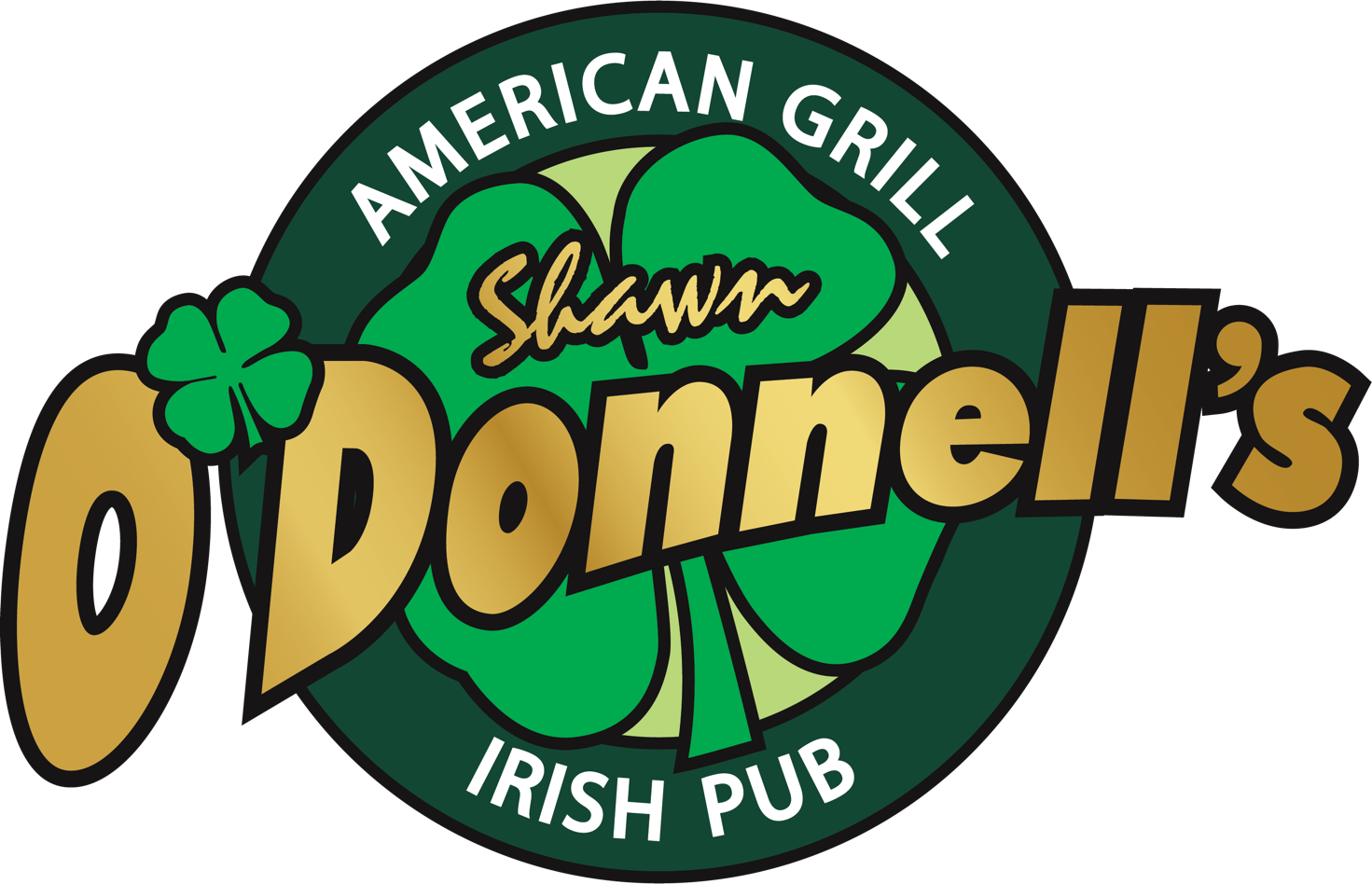 Logo will be on player giveawaysAll marketing materials displayed with company logoDiscounted foursome rate (if you would like additional players)Recognition at Award CeremonyCompany banner displayed throughout eventGold - $1,500.00:Twosome w/ discount for 2 additional playersPremium “raffle” holes where you can personally greet all playersAll marketing materials displayed with company logoDiscounted foursome rate (if you would like additional players)Recognition at Award CeremonyCompany banner displayed throughout eventSilver	- $1000.00Discounted foursomeYard sign placed at holeRecognition at Award CeremonyCompany banner displayed throughout eventBronze - $500.00Sign placed at holeRecognition at Award CeremonyCompany banner displayed throughout eventIt would be sincerely appreciated if you were able to help sponsor this event. As a benefit of your sponsorship, you will be able to reach and market to a large group within Snohomish County. We’ll allow any giveaway or name recognition paraphernalia to help boost your product or service.Your support and donation are greatly appreciated. Thank you for helping make this event a success. Joel Taylor						Committee Chair						425.327.4725						SCFOA Hall of Fame Mission StatementThe SCFOA HOF is a non-profit entity chartered to give back to their community in an attempt to create a better society and enable future leaders through annual continuing education scholarships, awarded to those who have demonstrated the ability to positively impact their communities